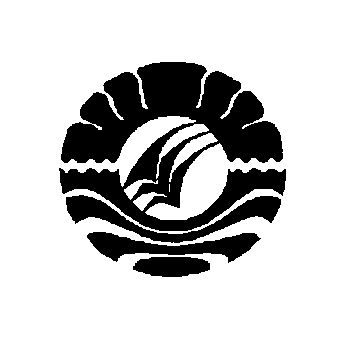 SKRIPSIMENINGKATKAN KECERDASAN KINESTETIK ANAK MELALUI KEGIATAN MENARI DI TAMAN KANAK-KANAK PAUD PANRE TANRARAKECAMATAN BONTONOMPO SELATAN KABUPATEN GOWAERNIYATIPROGRAM STUDI PENDIDIKAN GURU PENDIDIKAN ANAK USIA DINIFAKULTAS ILMU PENDIDIKANUNIVERSITAS NEGERI MAKASSAR2014MENINGKATKAN KECERDASAN KINESTETIK ANAK MELALUI KEGIATAN MENARI DI TAMAN KANAK-KANAK PAUD PANRE TANRARAKECAMATAN BONTONOMPO SELATAN KABUPATEN GOWASKRIPSIDiajukan kepada Fakultas Ilmu PendidikanUniversitas Negeri Makassar untuk MemenuhiSebagai Persyaratan Memperoleh GelarSarjana Pendidikan (S.Pd)ERNIYATIPROGRAM STUDI PENDIDIKAN GURU PENDIDIKAN ANAK USIA DINIFAKULTAS ILMU PENDIDIKANUNIVERSITAS NEGERI MAKASSAR2014